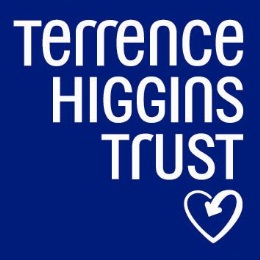 Established in 1982, Terrence Higgins Trust is the UK’s leading HIV and sexual health charity. In Cambridgeshire and Peterborough, we support education providers in promoting good sexual health and overcoming the stigma associated with accessing sexual health services.Through our partnership with local services iCaSH, Change Grow Live (CGL) and East, we offer fully funded services, including:Fun, engaging and interactive workshops for Year 10 and above on the following subjects:Sexually Transmitted Infections (50 mins)– based on popular TV quiz shows ‘Who Wants to Be a Millionaire?’ and ‘The Chase’, this workshop focuses on how to test, treat and protect against chlamydia and gonorrhoea.Contraception (50 mins)– provides an overview of all contraceptive methods, their pros, their cons and how to access them.Consent (5o mins)– explores consent as part of everyday life and its importance in relationships.Condom Demonstration (Add on)– concentrates on how to source, store, use and look after condoms. Includes external condoms, internal condoms (femidoms) and dental dams.Introduction to the C-Card Scheme (Add on)– this provides young people aged 13+ with access to free condoms until they are 25 years old from a variety of pick up points throughout Cambridgeshire & Peterborough, Norfolk, Suffolk and BedfordshireAccess to free chlamydia and gonorrhoea testing.Training for professionals working with young or vulnerable people. Training can be delivered virtually via Zoom, or face to face at your venue. C-Card & C-Card Lite Scheme – supporting schools and education settings to provide the C-Card scheme within their service.A Beginner’s Guide to STIsA Beginner’s Guide to ContraceptionOpening Doors: Challenging Inequalities around Sexual HealthHIV AwarenessSexual Health Awareness & PromotionHIV support and signposting.For more information regarding any of these services, please contactFrankie Stephens (Peterborough Health Promotion Specialist)Frankie.Stephens@THT.org.uk  07741325172Kerry Young (Cambridgeshire Health Promotion Specialist)Kerry.Young@THT.org.uk  07468725947